Муниципальное автономное общеобразовательное учреждение«Общеобразовательная школа для обучающихся с ограниченными возможностями  №35»Адаптированная дополнительнаяобщеобразовательная общеразвивающая программахудожественной направленности«Кройка и шитье»(для обучающихся с проблемами интеллектуального развития 12 – 14 лет) Срок реализации программы – 1 учебный год (9 месяцев)Составитель: Н. Н. Польникова,                                                                                                   учитель технологии, педагог дополнительного образования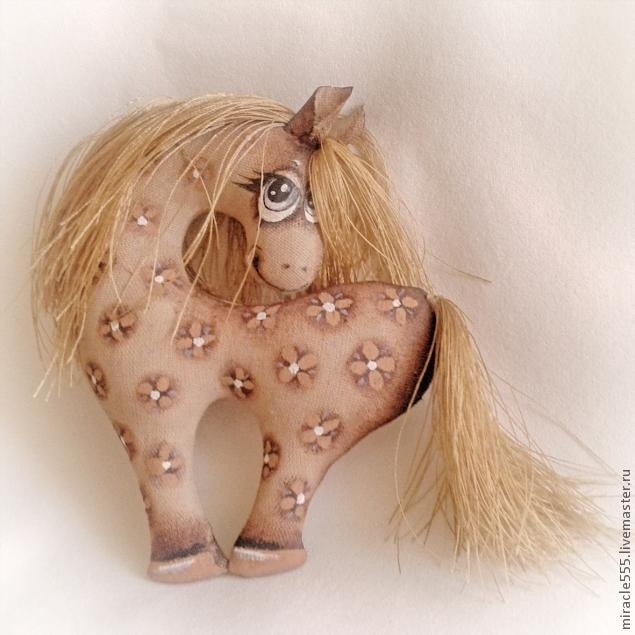 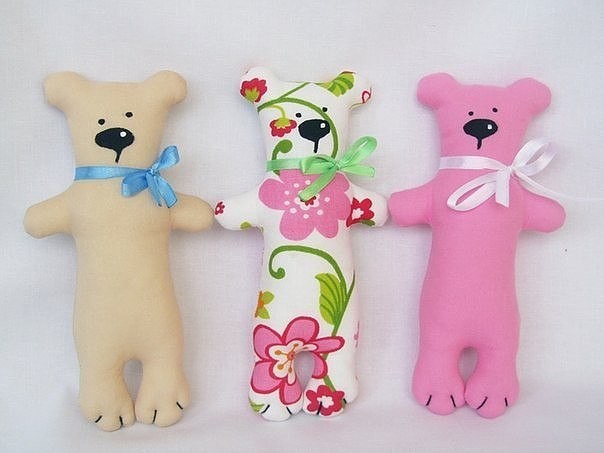 2023 годСОДЕРЖАНИЕНормативно-правовое обеспечение образовательного процессаАдаптированная дополнительная общеобразовательная программа «Кройка и шитье» разработана в соответствии с  нормативными документами:- Федеральный закон Российской Федерации от 29.12.2012 г.  №273-ФЗ «Об образовании в Российской Федерации»;- Приказ Министерства просвещения Российской Федерации от 27.07.2022 № 629 "Об утверждении Порядка организации и осуществления образовательной деятельности по дополнительным общеобразовательным программам"- Распоряжение Правительства Российской Федерации от 29 мая 2015 года № 996 «Стратегия развития воспитания в Российской Федерации на период до 2025 г»;- Постановление Главного государственного санитарного врача РФ № от 28 сентября 2020 г. № 28 «Об утверждении санитарных правил СП 2.4. 3648 – 20 «Санитарно-эпидемиологические требования к организациям воспитания и обучения, отдыха и оздоровления детей и молодежи»; - Письмо Министерства образования и науки Российской Федерации от 18 ноября 2015 г. № 09-3242 «Методические рекомендации по проектированию дополнительных общеразвивающих программ»;- Концепция развития дополнительного образования детей до 2030 года (утверждена распоряжением Правительства Российской Федерации от 31 марта 2022 г. № 678-р)- Устав муниципального автономного образовательного учреждения «Общеобразовательная школа для обучающихся с ОВЗ № 35»Комплекс основных характеристик дополнительной общеобразовательной программы2.1. Пояснительная запискаАдаптированная дополнительная общеобразовательная программа для детей с проблемами интеллектуального развития «Кройка и шитье» (далее Программа) относится к художественно-эстетической направленности (п.9 Порядка организации и осуществления образовательной деятельности по дополнительным общеобразовательным программам), так как предполагает занятия направленные на социокультурную реабилитацию детей с умственной отсталостью.Актуальность программы Рабочая программа по внеурочной деятельности кружка «Белошвейка» составлена в соответствии с требованиями Федерального государственного образовательного стандарта начального общего образования («Приказ №373 от 6 октября 09г» зарегистрирован Минюстом России 22.12.09 рег. № 17785 п.19.3) и на основе:примерной программы внеурочной деятельности художественно-эстетического направления «Декоративно-прикладное искусство» (Примерные программы внеурочной деятельности. Начальное и основное образование/[В. А. Горский, А. А. Тимофеев, Д. В. Смирнов и др.]; под ред. В. А. Горского. – М.: Просвещение, 2013.-111с. – (Стандарты второго поколения). Примерная программа художественно-эстетического направления «Декоративно-прикладное искусство» автор О.А. Кожина.примерной программы по учебному предмету «Изготовление игрушки», разработчик Л.Ю. Гречина заместитель директора по учебной деятельности Детской школы искусств и ремесел г. Братска Иркутской обл.; Москва 2013 год.В России в настоящее время происходят серьезные изменения условий формирования личности школьника. Современный ребенок находится в беспредельном информационном и огромном социальном пространстве, не имеющем четких внешних и внутренних границ. На него воздействуют потоки информации, получаемой благодаря интернету, телевидению, компьютерным играм, кино. Воспитательное и социализирующее воздействие (не всегда позитивное) этих и других источников информации нередко является доминирующим в процессе воспитания и социализации. Решение задач воспитания и социализации школьников с проблемами интеллектуального развития, в контексте национального воспитательного идеала, их всестороннего развития наиболее эффективно в рамках организации внеурочной деятельности. Такая возможность предоставляется Федеральным государственным образовательным стандартом нового поколения, разработанным группой сотрудников РАО под руководством академика A.M. Кондакова.Все чаще произведения декоративно – прикладного искусства проникают в быт людей. Видеть красоту предметов декоративно - прикладного искусства, попробовать изготовить их своими руками, это ли не важно, это ли не интересно для ребенка? В.А.Сухомлинский писал, что «ребенок по своей природе – пытливый исследователь, открыватель мира. Так пусть перед ним открывается чудесный мир в живых красках, ярких и трепетных звуках, в сказке и игре, в собственном творчестве, в стремлении делать добро людям. Через сказку, фантазию, игру, через неповторимое детское творчество – верная дорога к сердцу ребенка».Игрушка – это один из видов декоративно-прикладного искусства, в котором сочетаются различные элементы рукоделия: шитье, вышивка, аппликация. Работа над современной и народной игрушкой помогает ребенку развить воображение, чувство формы и цвета, точность и аккуратность, трудолюбие, знакомит с традициями народного художественного творчества. Игрушка, выполненная своими руками, имеет большое значение в творческом развитии ребенка. Вещь, над которой он трудился, вкладывая в нее выдумку, фантазию и любовь, особенно дорога ему. Таким образом, работа над созданием игрушки является творческой деятельностью и отвечает задачам художественного и трудового воспитания, развивает вкус.2.2. Цель и задачи программыЦель:Обеспечение развития творческих способностей и индивидуальности учащегося с проблемами интеллектуального развития, овладение знаниями и представлениями об изготовлении игрушки, формирование практических умений и навыков работы в материале, устойчивого интереса к самостоятельной деятельности в области декоративно-прикладного искусства.Задачи:Обучающие:обучение основам кройки и шитья игрушки;формирование у детей навыков ручного труда;знакомство с основами знаний в области композиции, формообразования, цветоведения, декоративно – прикладного искусства;расширение знаний об истории игрушки, традициях, творчестве, быте народов;совершенствование умений и формирование навыков работы нужными инструментами и приспособлениями при обработке различных материалов;приобретение навыков учебно-исследовательской работы.Развивающие:развитие у детей художественного вкуса и творческого потенциала;формирование творческих способностей, духовной культуры;развитие умений ориентироваться в проблемных ситуациях;создание базы для творческого мышления;обучение приемам коллективной работы, самоконтроля и взаимоконтроля.Воспитательные:воспитание в детях любовь к своей родине, к традиционному народному искусству;создание условий для максимальной самостоятельности детского творчества.воспитание культуры общения, умения работать в коллективевоспитание трудолюбия, аккуратности.Отличительные особенности программыЗанятия в объединении «Кройка и шитье» способствуют развитию у детей: аналитико-синтетической и словесно-логического функций мышления (через анализ, синтез, обобщение и классификацию); наблюдательности, воображения, зрительной памяти, глазомера, фантазии; моторики рук, координации движений, помогают стабилизировать психо-эмоциональное состояние детей.Программа отражает общую тенденцию к возрождению искусства рукоделия, опираясь при этом на русскую традицию проведения досуга с ведением новых видов рукоделия.Основное направление внеурочной деятельности общекультурное, вид – декоративно - прикладное искусство. Программа рассчитана  на общее ознакомление учащихся с проблемами интеллектуального развития с изготовлением игрушки, приобретение основных навыков и умений.Обучение на занятиях объединения «Кройка и шитье» строится на основе познавательного интереса детей. В процессе занятий осуществляется индивидуальный дифференцированный подход, прослеживается путь развития каждого ребёнка. В работе каждого ученика отмечаются удачи, одобряется инициатива, проявление творчества, старание, усердие. О недостатках говорится в мягкой тактичной форме.Организация работы объединения «Кройка и шитье» строится на основе общедидактических принципов и принципов коррекционной педагогики: научность, наглядность, доступность, постепенное усложнения материала, принципа социально-адаптирующей направленности образования, принципа дифференцированного и индивидуального подхода, принципа деятельного подхода, принципа корректирующего и воспитывающего обучения.    Структура  занятия следующая:Организационная деятельность (подготовка рабочего места, сообщение темы занятия, концентрация внимания, создание проблемной ситуации для эмоциональной заинтересованности).Познавательная деятельность (объяснение нового материала с опорой на ранее изученное).Продуктивная деятельность (работа учащихся, осуществление фронтального, дифференцированного и индивидуального руководства).Динамическая пауза.Повторное привлечение внимания к объекту изображения (коррекционные, дидактические игры и упражнения).Продуктивная деятельность учащихся (завершение самостоятельной работы).Анализ деятельности учащихся (подведение итогов занятия, оформление выставки готовых работ, анализ и самоанализ выполненной работы).На занятиях в объединении «Кройка и шитье» используются различные формы работы с детьми:групповая (когда группа учащихся выполняет элементы одной композиции);коллективная (когда учащиеся под руководством педагога выполняют работу поэтапно);индивидуальная (ребёнок самостоятельно выполняет работу или с направляющей дозированной помощью педагога).Особое значение в деятельности педагога имеет рациональное сочетание словесных, наглядных и практических методов обучения.Из словесных методов на занятиях используются такие, как беседа, рассказ, чтение стихов, разгадывание и разучивание загадок. Беседы с детьми производятся в непринуждённой форме. Прежде всего, необходимо вызвать интерес у учащихся к данной теме, опираясь на жизненный опыт, вызвать яркие воспоминания. Затем, создав у детей эмоциональный настрой, педагог даёт учащимся информацию по теме занятия, используя игровые приёмы, наглядность (объяснение материала происходит в ходе знакомства с конкретной игрушкой), художественное слово (фрагменты сказок, загадки, стихи). Такая беседа эффективна, интересна. Она способствует достижению поставленных целей занятия. Занятия включают в себя теоретическую часть и практическую деятельность обучающихся.Процесс изучения каждого модуля программы включает следующие этапы:обзорное знакомство с каждой темой;изучение основных технологических приемов;практическое выполнение изделия.Адресат программыДанная программа предназначена для детей с проблемами в интеллектуальном развитии 12 – 14 лет. У данной категории детей много особенностей, требующих формирования, развития и коррекции. Для них характерно:быстрая истощаемость нервной системы и утомляемость, низкая работоспособность, низкий уровень саморегуляции и самоконтроля;наблюдается нарушение межличностных взаимоотношений, повышенная конфликтность;учащиеся не умеют планировать свою деятельность;особенности высшей нервной деятельности, незрелость эмоционально-волевой сферы обуславливают инертность, вялость, снижение активности, работоспособности;у некоторых детей обнаруживается замкнутость, агрессивность или гиперактивность.Перечисленные выше особенности откладывают своеобразный отпечаток на структуру личности ребёнка в целом.Описание места курса в учебном планеОбъём программыПрограмма рассчитана на 1 год обучения, 72 часа в год. Занятия проводятся в очной форме с сентября по май (2 раза в неделю). Возраст обучающихся 12 – 14 лет. Продолжительность занятий 40 минут. Наполняемость группы: 10 человек (п.20 Порядка организации и осуществления образовательной деятельности по дополнительным общеобразовательным программам).Описание ценностных ориентиров содержания курсаПрограмма «Кройка и шитье» направлена на обучение детей технологии кройки и шитья народной и современной игрушки, на знакомство с народной культурой и традициями.Программа вводит ребенка в удивительный мир творчества, дает возможность поверить в себя, в свои способности, предусматривает развитие у обучающихся изобразительных, художественно-конструкторских способностей, нестандартного мышления, творческой индивидуальности.Данная программа представляет собой разработанный  курс общекультурного направления внеурочной деятельности, работа с тканью, изготовление мягких плоских и объемных игрушек.Художественное образование и эстетическое воспитание подразумевает и предполагает овладение простейшими умениями и навыками как на уроках так и внеурочной деятельности. На уроках учащиеся получают лишь основные знания.  Для наиболее  полного изучения, овладения большего количества информации в данной  области создан данный кружок, что в дальнейшем способствует профессиональному становлению учащихся, увеличению их кругозора.Дети учатся аккуратности, экономии материалов, точности исполнения работ, качественной обработке изделия. Особое внимание уделяется технике безопасности при работе с техническими средствами, которые разнообразят деятельность и повышают интерес детей.В рамках данной программы реализуются следующие педагогические идеи:Формирование ценностных основ культуры личности, которая трактуется как гармония культуры знания, чувств и творческого действия. Обогащение внутренней культуры (духовность) и воспитание внешней культуры, проявляющейся в общении, поведении и т.п.Опора на личностно - ориентированный подход в образовании.Учет особенностей культуры своего народа, а также особенностей местной региональной культуры.Основные педагогические принципы: любовь и уважение к ребенку как активному субъекту воспитания и развития; индивидуальный личностный подход к каждому; создание ситуации успеха для каждого ребенка; обеспечение условий способствующих самореализации, саморазвитию, самоопределению, адекватной самооценке личности.2.3. Содержание программыУчебно – тематический   планСодержание учебно-тематического планаМодуль 1. «Введение»Вводное занятие. Вводная беседа: знакомство с курсом обучения и с содержанием работы на год; требования техники безопасности при работе с колющими и режущими инструментами; организация рабочего места учащегося. Традиционные и современные игрушки. История, традиции и современность. Виды традиционных игрушек, значение в жизни человека. Беседа об истории народной игрушки. Цветоведение при изготовлении и оформлении игрушек. Основные цвета. Цветовой круг. Теплые и холодные цвета. Возможности цвета в композиции. Сочетание цветов.   Сопоставление цветовой гаммы.Практическая работа. Составление рассказа «Игрушка в моей семье». Подбор необходимых для работы цветовых сочетаний на примере одного из объектов труда. Работа с тканью. Материаловедение. Основные признаки определения направления основной нити. Строение, состав и свойства тканей.Практическая работа. Определение признаков и свойств тканей. Работа с образцами тканей.Простейшие швы. Швы вперед иголка, назад иголка, петельный, стебельчатый, тамбурный. Способ оформления изделий вышивкой. Виды швов и стежков для вышивания. Материалы, инструменты и приспособления для выполнения вышивки. Технология выполнения тамбурных, стебельчатых стежков.Практическая работа. Выполнение образцов простейших швов. Модуль 2. «Традиционная игрушка»Нитяная кукла. «Мартиничка» - кукла, изготовленная из ниток. История куклы, ее назначение.  На основе этой куклы возможно создание разнообразных кукол и декоративных элементов, которые послужат подарком или сувениром.Практическая работа. Изготовление куклы из льняных ниток или пряжи.Кукла из природного материала (льняная). Национальный костюм и особенности его украшения. Национальные костюмы разных народов и национальные костюмы региона проживания. Соотнесение материалов, из которых изготавливаются национальные костюмы, с природными особенностями региона. Кукла льняная на конусной основе, выполненная с декоративной отделкой по низу юбки, поясу и окружности головы. Кукла – коза. История, традиционная техника изготовления куклы и наряда для нее.Практическая работа. Изготовление кукол и традиционных нарядов для них. Освоение приёмов плетения в три нити.Куклы - обереги. Берегиня удачи. Назначение, традиционная техника изготовления куколки, ткани для изготовления. Куколка на здоровье. История, материалы для работы, традиционная техника изготовления.Практическая работа. Изготовление кукол. Модуль 3. «Объемная игрушка». 16 часовЦельнокроеная игрушка.  Игрушка – игольница «Ежик». Простая игрушка, выполненная из одной детали. Наполнение деталей синтепоном, соединение между собой. Отделка готовых игрушек. Практическая работа. Изготовление игрушек.Игрушка «Рыбка». Простая игрушка, выполненная из одной детали. Наполнение деталей синтепоном, соединение между собой. Отделка готовых игрушек. Практическая работа. Изготовление игрушек.Игрушка «Улитка». Простая игрушка, выполненная из двух деталей. Наполнение деталей синтепоном, соединение между собой. Отделка готовых игрушек. Практическая работа. Изготовление игрушек.Игрушка с минимальным количеством деталей.Игрушка «Котики - неразлучники».Котики из квадратов ткани как обереги и подарок на новоселье. Правила раскроя деталей. Простые швы для сшивания и соединения деталей. Наполнение деталей игрушки синтепоном. Оформление мордочек и одежды для готовых игрушек. Практическая работа. Изготовление игрушек, оформление мордочек и одежды.Игрушка, состоящая из нескольких деталей. Игрушка «Кукла».Правила раскроя, сшивания, соединения деталей при изготовлении мягкой игрушки с более сложными деталями кроя. Оформление лица, способы изготовления волос куклы. Детская одежда, особенности изготовления, подбор материалов, отделки.Практическая работа. Изготовление куклы из ткани, оформление лица по собственным эскизам и одежды. Модуль 4. «Кофейная игрушка». Цельнокроеная игрушка. Игрушка «Мишка».Простая игрушка, выполненная из одной или двух деталей. Наполнение деталей синтепоном, соединение между собой. Подготовка кофейного состава. Особенности технологии изготовления кофейных игрушек. Отделка готовых игрушек, правила нанесения красок.Практическая работа. Выполнение эскиза мордочек. Изготовление игрушек. Игрушка «Котик».Простая игрушка, выполненная из одной или двух деталей. Наполнение деталей синтепоном, соединение между собой. Подготовка кофейного состава. Особенности технологии изготовления кофейных игрушек. Отделка готовых игрушек, правила нанесения красок.Практическая работа. Выполнение эскиза мордочек. Изготовление игрушек. Игрушка «Зайчик».Простая игрушка, выполненная из одной или двух деталей. Наполнение деталей синтепоном, соединение между собой. Подготовка кофейного состава. Особенности технологии изготовления кофейных игрушек. Отделка готовых игрушек, правила нанесения красок.Практическая работа. Выполнение эскиза мордочек. Изготовление игрушек. Игрушка с минимальным количеством деталей (до 5 деталей). Игрушка «Котик с сосисками».Изделие: кофейная игрушка, состоящая из нескольких деталей. Правила раскроя деталей. Простые швы для сшивания и соединения деталей. Наполнение деталей игрушки синтепоном. Оформление мордочек и одежды для готовых игрушек.Практическая работа. Изготовление игрушек, оформление мордочек и одежды. Игрушка «Зайчик с морковкой».Изделие: кофейная игрушка, состоящая из нескольких деталей. Правила раскроя деталей. Простые швы для сшивания и соединения деталей. Наполнение деталей игрушки синтепоном. Оформление мордочек и одежды для готовых игрушек.Практическая работа. Изготовление игрушек, оформление мордочек и одежды. Композиция с несколькими игрушками. Игрушка «Котик с рыбками».Правила раскроя, сшивания, соединения деталей при изготовлении мягкой игрушки с более сложными деталями кроя. Подготовка кофейного состава. Особенности технологии изготовления кофейных игрушек. Отделка готовых игрушек, правила нанесения красок. Особенности изготовления композиции из нескольких игрушек, подбор материалов, отделки.Практическая работа. Выполнение эскиза композиции из нескольких кофейных игрушек. Изготовление композиции из нескольких кофейных игрушек. Модуль 5. «Игрушки - помощницы».Игрушка – прихватка. Раскрой прихватки.Оборудование, инструменты и приспособления для шитья. Материалы: подбор ткани и подготовка к пошиву. Организация рабочего места. Правила безопасной работы. Шаблоны и трафареты: способы изготовления и использования.Практическая работа. Выполнение эскиза прихватки, раскрой.Аппликация. Выбор эскиза. Основные понятия об аппликации, композиции. Законы и правила аппликации и композиции. Выбор эскиза.Практическая работа. Выполнение эскиза аппликации.Разметка изображения. Сборка и закрепление. Раскрой деталей. Способы переноса узора на ткань. Соединение деталей аппликации с деталями прихватки, обработка изделия. Влажно-тепловая обработка. Требования к качеству готовых изделий.Практическая работа. Выполнение аппликации на деталях прихватки.Пошив прихватки. Правила соединения деталей прихватки, наполнителя. Окончательная отделка изделия. Влажно - тепловая обработка готового изделия с аппликацией.Практическая работа. Пошив прихватки. Выполнение влажно - тепловой обработки.Корзинка для рукоделия. Оборудование, инструменты и приспособления для шитья. Материалы: подбор ткани и подготовка к пошиву. Организация рабочего места. Правила безопасной работы. Лекало выкройки: способы изготовления и использования. Наполнение деталей синтепоном, соединение между собой.Практическая работа. Изготовление корзинки по собственному эскизу.Модуль 6. «Игрушка - подушка». Игрушка - подушка. Простая игрушка подушка, выполненная из одной или двух деталей. История, материалы, отделка, особенности изготовления.Практическая работа. Выполнение эскиза изделия.Раскрой подушки.Оборудование, инструменты и приспособления для шитья. Материалы: подбор ткани и подготовка к пошиву. Организация рабочего места. Правила безопасной работы. Шаблоны и трафареты: способы изготовления и использования.Практическая работа. Раскрой игрушки - подушки.Аппликация. Выбор эскиза. Основные понятия об аппликации, композиции. Законы и правила аппликации и композиции. Выбор эскиза.Практическая работа. Выполнение эскиза аппликации.Разметка изображения. Сборка и закрепление. Раскрой деталей. Способы переноса узора на ткань. Соединение деталей аппликации с деталями прихватки, обработка изделия. Влажно-тепловая обработка. Требования к качеству готовых изделий.Практическая работа. Выполнение аппликации на деталях подушки. Выполнение влажно - тепловой обработки.Изготовление игрушки-подушки. Правила соединения деталей. Наполнение деталей синтепоном, соединение между собой. Окончательная отделка изделия. Влажно - тепловая обработка готового изделия с аппликацией.Практическая работа. Раскрой и пошив игрушки - подушки.Модуль 7. «Итоговое занятие» Подготовка работ к итоговой выставке. Виды оформления портфолио: альбом, книжка, газета, электронная презентация и т.п.Практическая работа. Оформление портфолио. Портфолио оформляется индивидуально по собственному замыслу каждого ученика.Итоги работы за год. Выставка работ обучающихся. На заключительное занятие могут быть приглашены родители обучающихся.Практическая работа. Представление своих изделий, портфолио. Составление рассказа о своей деятельности.2.4.Планируемые результаты освоения курсаУсвоение данной программы обеспечивает достижение следующих результатов:формирование опорной системы знаний, предметных и универсальных способов действий, обеспечивающих возможность продолжения образования в основной школе;воспитание умения учиться - способности к самоорганизации с целью решения жизненных задач;индивидуальный прогресс в основных сферах личностного развития - эмоциональной, познавательной, саморегуляции.Учащиеся должны знать:– правила организации рабочего места;–  правила поведения на занятиях;– технику безопасности при работе с инструментами;– исторические сведения о народной игрушке;– виды ручных швов;– основы кроя;– технику изготовления народных кукол и современной игрушки;– сведения о сувенирных изделиях.Учащиеся должны уметь:– организовывать своё рабочее место;– выполнять простые ручные швы;– правильно раскроить материал, используя выкройки  и шаблоны;– работать индивидуально с методическими картами;– эстетично оформить игрушку;– ориентироваться на качество изделий;– изготовить народную или современную игрушку своими руками из доступных материалов;– выполнять приемы разметки деталей и простых изделий с помощью приспособлений (шаблон, трафарет);– выполнять приемы удобной и безопасной работы ручными инструментами: ножницы, игла;–  выбирать инструменты в соответствии с решаемой практической задачей;–наблюдать и описывать свойства используемых материалов;–планировать предстоящую практическую деятельность;–осуществлять самоконтроль.Ожидаемые результатыПрограмма обеспечивает достижение учениками следующих личностных, метапредметных и предметных результатов.Личностные:учебно – познавательного интерес к декоративно – прикладному творчеству, как одному из видов изобразительного искусства;чувство прекрасного и эстетические чувства на основе знакомства с мультикультурной картиной современного мира;навык самостоятельной работы и работы в группе при выполнении практических творческих работ;ориентации на понимание причин успеха в творческой деятельности;способность к самооценке на основе критерия успешности деятельности;заложены основы социально ценных личностных и нравственных качеств: трудолюбие, организованность, добросовестное отношение к делу, инициативность, любознательность, потребность помогать другим, уважение к чужому труду и результатам труда, культурному наследию.Школьники получат возможность для формирования:устойчивого познавательного интереса к творческой деятельности;осознанных устойчивых эстетических предпочтений ориентаций на искусство как значимую сферу человеческой жизни;возможности реализовывать творческий потенциал в собственной деятельности, осуществлять самореализацию и самоопределение личности на эстетическом уровне;эмоционально – ценностного отношения к искусству и к жизни, осознавать систему общечеловеческих ценностей.Метапредметные:выбирать художественные материалы, средства художественной выразительности для создания творческих работ. Решать художественные задачи с опорой на знания о цвете, правил композиций, усвоенных способах действий;учитывать выделенные ориентиры действий в новых техниках, планировать свои действия;осуществлять итоговый и пошаговый контроль своей творческой деятельности;адекватно воспринимать оценку своих работ окружающих;навыкам работы с разнообразными материалами и навыкам создания образов посредством различных технологий;вносить необходимые коррективы в действие после его завершения на основе оценки и характере сделанных ошибок.Школьники получат возможность научиться:осуществлять констатирующий и предвосхищающий контроль по результату и способу действия, актуальный контроль на уровне произвольного внимания;самостоятельно адекватно оценивать правильность выполнения действия и вносить коррективы в исполнение действия, как по ходу его реализации, так и в конце действия;моделировать новые формы, различные ситуации, путем трансформации известного создавать новые образы средствами декоративно – прикладного творчества.осуществлять поиск информации с использованием литературы и средств массовой информации;отбирать и выстраивать оптимальную технологическую последовательность реализации собственного или предложенного замысла.Предметные:уважать и ценить искусство и художественно - творческую деятельность человека;сочувствовать событиям и персонажам, воспроизведенным в произведениях пластических искусств, их чувствам и идеям; эмоционально-ценностному отношению к природе, человеку и обществу и его передачи средствами художественного языка.воспринимать и эмоционально оценивать шедевры русского искусства.Познавательные:различать изученные виды декоративно – прикладного искусства, представлять их место и роль в жизни человека и общества;приобретать и осуществлять практические навыки и умения в художественном творчестве;осваивать особенности художественно – выразительных средств, материалов и техник, применяемых в декоративно – прикладном творчестве.развивать художественный вкус как способность чувствовать и воспринимать многообразие видов и жанров искусства;художественно – образному, эстетическому типу мышления, формированию целостного восприятия мира;развивать фантазию, воображения, художественную интуицию, память;развивать критическое мышление, в способности аргументировать свою точку зрения по отношению к различным произведениям декоративно – прикладного искусства.Школьники получат возможность научиться:понимать культурно – историческую ценность традиций, отраженных в предметном мире, и уважать их;более углубленному освоению понравившегося ремесла, и в творческой деятельности в целом.Коммуникативныепервоначальному опыту осуществления совместной продуктивной деятельности;сотрудничать и оказывать взаимопомощь, доброжелательно и уважительно строить свое общение со сверстниками и взрослыми;формировать собственное мнение и позицию.Школьники получат возможность научиться:учитывать и координировать в сотрудничестве отличные от собственной позиции других людей;учитывать разные мнения и интересы и обосновывать собственную позицию;задавать вопросы, необходимые для организации собственной деятельности и сотрудничества с партнером;адекватно использовать речь для планирования и регуляции своей деятельности.В результате занятий декоративным творчеством у обучающихся должны быть развиты такие качества личности, как умение замечать красоту, аккуратность, трудолюбие, целеустремленность.Оценочные материалы (формы контроля и отслеживания результатов деятельности). Во время занятия педагог наблюдает за выполнением работы учащегося, даёт пояснения. Помогает исправлять ошибки и неточности  (текущий контроль).В конце занятия проводится анализ выполненных работ, подчёркивается выразительность и индивидуальность каждой работы (текущий контроль), отличается усвоение детьми задач данного конкретного занятия.По изучению большой темы и в конце года проводятся викторины по изученному материалу, выставки работ (периодический контроль).В начале и конце учебного года проводиться диагностическое занятие. Выявляется уровень знаний и сформированности умений. Результаты фиксируются в диагностической таблице  «Оценка результатов освоения программы» (см. Приложение).3. Комплекс организационно-педагогических условий                                        3.1.Календарный учебный график Календарно-тематическое планирование.3.2. Условия реализации программыОписание материально- технического обеспечения образовательного процессаСоздание и накопление методического материала позволяет результативно использовать учебное время, осуществлять дифференцированный подход в обучении, творческий поиск.материально - техническое обеспечение – занятия объединения «Кройка и шитье» проводятся в отдельном просторном, светлом помещении, отвечающем санитарно-гигиеническим нормам; в сухом, с естественным доступом воздуха, легко проветриваемом, и с достаточным освещением кабинете, в котором имеются образцы игрушек, готовые лекала, действующая выставка творческих работ учащихся. Красивое оформление мастерской, чистота и порядок в нем, правильно организованные рабочие места имеют большое воспитательное значение. Все это дисциплинирует ребят, способствует повышению культуры их труда и творческой активности. Учебное оборудование кабинета включает комплект мебели (столы, стулья, шкафы, стеллажи), инструменты и приспособления, хранящиеся отдельно и в определенном порядке. Комплекты выкроек - лекал хранятся в отдельных конвертах.дидактические материалы - раздаточные материалы, инструкционные, технологические карты, образцы изделий.     Для организации работы в объединении имеются:1.Выкройки – лекала предлагаемых поделок, литература по изготовлению  игрушки, информационный материал, образцы изделий.2.Материалы, инструменты, приспособления:Лоскутки различной ткани, хлопчатобумажный материал.Синтепон, вата.Отделочные материалы, пуговицы, ленты, кружево, нитки, бисер, бусинки.Инструменты, ножницы, булавки, иглы, пинцет.3.3. Формы подведения итогов реализации программыСистема отслеживания и оценивания результатов обучения детей проходит через участие их в выставках, конкурсах, массовых мероприятиях, создании портфолио.1. Выставочная деятельность является важным итоговым этапом занятий.Выставки: однодневные - проводится в конце каждого задания с целью обсуждения;тематические - по итогом изучения разделов, тем;итоговые – в конце года организуется выставка практических работ учащихся, организуется обсуждение выставки с участием педагогов, родителей, гостей.2. Создание портфолио является эффективной формой оценивания и подведения итогов деятельности обучающихся. Портфолио – это сборник работ и результатов учащихся, которые демонстрирует его усилия, прогресс и достижения в различных областях.В портфолио ученика включаются фотографии продуктов исполнительской деятельности, продукты собственного творчества, схемы, иллюстрации, эскизы и т.п.3.4. Методические материалыЗанятия по программе «Кройка и шитье» строятся с использованием современных технологий. Среди огромного многообразия педагогических технологий были выделены те, элементы которых могут реализовываться в специальной (коррекционной) общеобразовательной школе. К ним относятся:технология разноуровневого обучения – это относительно новая технология, учитывающая индивидуальные особенности каждого ребёнка, создающая комфортные психолого-педагогические условия для активной познавательной деятельности учащихся, развивающая их мышление, самостоятельность. Использование данной технологии позволяет учитывать индивидуальных особенностей каждого ребёнка. Данная технология реализуется при планировании каждого занятия (выбираются формы и методы работы с разными учениками, подбираются задания разного уровня сложности, оказывается направляющая,  дозированная помощи слабоуспевающим, «непринятым» в коллектив детям;коррекционно - развивающие технологии – это технологии арттерапии (музыкотерапия, игротерапия, сказкотерапия). Использование элементов коррекционно – развивающих технологий позволяют  осуществить коррекцию нарушений психосоматических, психоэмоциональных процессов и отклонений в личностном развитии;технология проблемного обучения – это технология способствующая формированию мотивации обучения. Важно помнить, что при использовании данную технологии необходимо выдвинуть перед детьми такую проблему, которая была бы интересна и значима для каждого. От правильно поставленной мотивации зависит результативность всего занятия. Данную технологию рекомендуется широко использовать на занятиях, т.к. она позволяет сконцентрировать внимание обучающихся, активизировать их  мыслительную деятельность, вносит элемент соревнования или игры.нравственная технология – это использование специально отобранных средств, методов и приёмов, способствующих становлению, развитию и воспитанию в обучающемся  благородного человека, путем раскрытия его личностных качеств. На занятиях применение элементов данной технологии осуществляется при организации работы в парах (группах), когда важно проявить свои лучшие человеческие качества, помочь товарищу или учителю. здоровьесберегающие технологии – это технологии, позволяющие обеспечить школьнику возможность сохранения здоровья. Важная составная часть здоровьесберегающей работы педагога дополнительного образования – это рациональная организация занятия. При разработки занятия необходимо включать в него смену различных видов деятельности, чтобы каждому обучающемуся приходилось несколько раз менять динамическую позу. Для повышения умственной работоспособности детей, предупреждения преждевременного наступления утомления и снятия у них мышечного статического напряжения проводить физкультпаузы, эмоциональную разрядку, зарядку для глаз, минутки для шутки, рефлексию, следить за осанкой.     Использование здоровьесберегающих технологий обучения в коррекционной школе очень важно, т. к. позволяет без каких-либо особых материальных затрат не только сохранить уровень здоровья детей с ОВЗ, но и повысить эффективность учебного процессапроектная деятельность – это способы организации самостоятельной деятельности учащихся по достижению определенного результата. Проектная деятельность схожа с КТД (коллективным творческим делом). Использование данной технологии способствует формированию у учащихся умения планировать свою деятельность и деятельность группы, рассчитывать необходимые ресурсы, принимать решения и нести за них ответственность, взаимодействовать с другими людьми, отстаивать свою точку зрения, защищать результаты своей деятельности публично.игровые технологии – это использование игры (деловой, сюжетно-ролевой) или игровых приёмов на занятии, с целью преобразования учебного процесса в увлекательную игру. На таких занятиях складывается особая атмосфера, где есть элементы творчества и свободного выбора. Эта технология универсальна, т.к. играть любят все. Элементы данной технологии можно использовать в следующих случаях:в качестве самостоятельных технологий для освоения понятия, темы и даже раздела программы;как элементы более обширной технологии;в качестве целого занятия или его части (введения, объяснения, закрепления, упражнения, контроля).информационно-коммуникационные технологии – это технологии позволяющие улучшить качество обучения, повысить мотивацию к получению и усвоению новых знаний учащимися с ограниченными возможностями здоровья.  Самым распространённым примером использования ИКТ-технологии на занятии является мультимедийная презентация. Такие занятия становятся интереснее, эмоциональнее, т.к. они позволяют учащимся в процессе восприятия задействовать зрение, слух, воображение, что позволяет глубже погрузиться в изучаемый материал. Мультимедийная презентация даёт возможность подать информацию в максимально наглядной и легко воспринимаемой форме.Список литературыСписок рекомендованной литературы для педагогов:Агапова И., Давыдова М., "Мягкая игрушка своими руками". Москва, Айрис - пресс 2003Антоначчо Мара Шьем игрушки для детей / Пер. с итал. М.С. Меньшиковой. - М.: ООО ТД «Издательство Мир книги», 2008. – 96 с.Белова Н. Мягкая игрушка: Веселая компания. – М.: Изд-во «ЭКСМО – Пресс»; СПб.: «Валерии СПД», 2002. – 224 с; ил. (Серия: «Академия умелые руки».)Вали Берти Джанна Лоскутное шитье. От простого к сложному. – Пер. с итал. ООО «Мир книги». – М.: Мир книги, 2002Войдинова Н.  «Мягкая игрушка». М., ЭКСМО, 2004Волков И.П. Учим творчеству. - М.: Педагогика, 2004Выгонов В. В. "Начальная школа. Трудовое обучение. Поделки, модели, игрушки" Москва, "Первое сентября", 2002Городкова Т.В.; Нагибина М.И. Мягкие игрушки – мультяшки и зверюшки. Популярное пособие для родителей и педагогов. / Художники Г.В. Соколов, В.Н. Куров. – Ярославль: «Академия развития», 1998Дайн Г. «Игрушка в культуре России», коллекция книг (4 книги), Хотьково, Сергиев Посад, 2010-2012Дайн Г., Дайн М. «Русская тряпичная кукла», «Культура и традиции». М., 2008Каргина З.А.  Практическое пособие для ПДО. – Изд. Доп. – М.: Школьная пресса, 2008Кочетова С. Мягкая игрушка: Игрушки для всех. – М.: Изд-во ЭКСМО; СПб.: Валерии СПД, 2003Кузьмина М.  «Такие разные куклы».  М., «ЭКСМО», 2005Лапеева Н.  "Шьём весёлый зоопарк". Москва. Айрис - пресс,2005Методические рекомендации по проведению уроков трудового обучения в начальных классах. Граф - пресс, Сервис школа, Москва - Ставрополь, 2006Молотобарова О.С. "Кружок изготовления игрушек - сувениров"2003Петухова В. И., Савельева Л. М., Е.Н. Ширшикова. Мягкая игрушка. М.:"Ступень"2005Перевертень Г.И.  «Самоделки из текстильных материалов»  М. Просвещение 1990Примерная программа внеурочной деятельности художественно-эстетического направления «Декоративно-прикладное искусство» (Примерные программы внеурочной деятельности. Начальное и основное образование/[В. А. Горский, А. А. Тимофеев, Д. В. Смирнов и др.]; под ред. В. А. Горского. – М.: Просвещение, 2013Примерная программа по учебному предмету «Изготовление игрушки», разработчик Л.Ю. Гречина заместитель директора по учебной деятельности Детской школы искусств и ремесел г. Братска Иркутской обл.; Москва 2013 Сарафанова Н. А.  "Подарки к праздникам" Москва, 2004Сью Лок. "Чудеса своими руками" Издательский дом "Ниола" 21- й век, 2004Федерального государственного образовательного стандарта начального общего образования. Приказ №373 от 6 октября2009 год, зарегистрирован Минюстом России 22.12.09 рег. № 17785 п.19.3Юкина Л. «Энциклопедия куклы». М., «АСТ – Пресс», 2001Ресурсы сети интернетСписок рекомендованной литературы для детей и родителей:Агапова И. М. Давыдова П.М., "Мягкая игрушка своими руками". Москва, Айрис - пресс, 2003Белова Н. "Мягкая игрушка. Весёлая компания". Санкт - Петербург, 2003Выгонов В. В.. "Начальная школа. Трудовое обучение. Поделки, модели, игрушки" Москва, "Первое сентября", 2002Лапеева Н. "Шьём весёлый зоопарк". Москва. Айрис - пресс,2005Молотобарова О.С. "Кружок изготовления игрушек - сувениров"2006Петухова В. И., Савельева Л. М., Ширшикова Е.Н.. Мягкая игрушка. М.:"Ступень"2005Сарафанова Н. А.. "Подарки к праздникам" Москва, 2004Сью Лок. "Чудеса своими руками" Издательский дом "Ниола" 21- й век, 2004ПриложенияПриложение 1.Правила уборки своего рабочего места:1. Положи изделие, выполненное на занятии, в коробку для изделий.2. Собери со стола и с пола обрезки материала, мусор.3. Протри инструменты и крышку парты тряпочкой.4. Тщательно вытри руки тряпочкой и вымой их с мылом.5. Все принадлежности убери.Правила безопасной работы с ножницами:1. Соблюдай порядок на своем рабочем месте.2. Перед работой проверь исправность инструментов.3. Не работай ножницами с ослабленным креплением.4. Работай только исправным инструментом: хорошо отрегулированными и заточенными ножницами.5. Работай ножницами только на своем рабочем месте.6. Следи за движением лезвий во время работы.7. Ножницы клади кольцами к себе.8. Подавай ножницы кольцами вперед.9. Не оставляй ножницы открытыми.10. Храни ножницы в чехле лезвиями вниз.11. Не играй с ножницами, не подноси ножницы к лицу.12. Используй ножницы по назначению.Правила безопасной работы со швейной иглой:1. Храни иглу всегда в игольнице.2. Не оставляй иглу на рабочем месте без нитки.3. Передавай иглу только в игольнице и с ниткой.4. Не бери иглу в рот и не играй с иглой.5. Не втыкай иглу в одежду.6. До и после работы проверь количество игл.7. Храни игольницу с иголками только в одном и том же месте.8. Не отвлекайся во время работы с иглой.Приложение 2.                                       Диагностическая таблица «Учёт знаний и умений»1 – работает самостоятельно безошибочно (отвечает на вопросы), не требуя помощи и подсказки педагога;2 – работает самостоятельно с малым количеством ошибок, при указании на ошибки может их исправить самостоятельно;3 – работает по опорным схемам и таблицам под контролем педагога;4 – самостоятельно работать не умеет, знания и умения выявляются при дополнительной стимуляции (уточняющих вопросах), при работе допускает большое количество ошибок, которые самостоятельно не замечает и не исправляет, выполняет различные виды работ только при помощи учителя.1.Нормативная база32.2.1Комплекс основных характеристик программы Пояснительная записка442.1.Цель и задачи программы52.3.Содержание программы     92.4.Планируемые результаты143.Комплекс организационно-педагогических условий183.1.Календарный учебный график183.2. 3.3.Условия реализации программыФормы аттестации20213.4.Методические материалы224.Список литературы245.Приложения   26№ п/пТемаКоличество часовКоличество часовКоличество часов№ п/пТемаТеорияПрактикаИтого1Модуль 1. «Введение»3362Модуль 2. «Традиционная игрушка»4483Модуль 3. «Объемная игрушка»610164Модуль 4. «Кофейная игрушка»816245Модуль 5. «Игрушки - помощницы»3586Модуль 6. «Игрушка - подушка»2687Модуль 7. «Итоговое занятие»112Итого:Итого:274572МесяцсентябрьсентябрьсентябрьсентябрьоктябрьоктябрьоктябрьоктябрьоктябрьноябрьноябрьноябрьноябрьНеделя/сроки12345678910111213Неделя/сроки03.0909.0910.0916.0917.0923.0924.0930.0901.1007.1008.1014.1015.1021.1022.1028.1029.1004.1105.1111.1112.1118.1119.1125.1126.1102.12Кол-вочасов внеделю2222222222222месяцдекабрьдекабрьдекабрьдекабрьянварьянварьянварьянварьянварьфевральфевральфевральфевральНеделя/сроки14151617181920212223242526Неделя/сроки03.1209.1210.1216.1217.1223.1224.1230.1231.1206.0107.0113.0114.0120.0121.0127.0128.0103.0204.0210.0211.0217.0218.0224.0225.0203.03Кол-вочасов внеделю2222002222222месяцмартмартмартмартапрельапрельапрельапрельмаймаймаймаймайНеделя/сроки27282930313233343536373839Неделя/сроки04.0310.0311.0317.0318.0324.0325.0331.0301.0407.0408.0414.0415.0421.0422.0428.0429.0405.0506.0512.0513.0519.0520.0526.0527.0502.06Кол-вочасов внеделю2222222211222№ п/пТема занятияДата проведенияМодуль 1. «Введение». 6 часовМодуль 1. «Введение». 6 часовМодуль 1. «Введение». 6 часов1Вводное занятие. Правила безопасной работы и поведения в мастерской.2Традиционные и современные игрушки.3Работа с тканью. Материаловедение. 4Простейшие швы. 5Простейшие швы. 6Простейшие швы. Модуль 2. «Традиционная игрушка». 8 часовМодуль 2. «Традиционная игрушка». 8 часовМодуль 2. «Традиционная игрушка». 8 часов7Нитяная кукла.8Нитяная кукла.9Кукла из природного материала (льняная). 10Кукла из природного материала (льняная). 11Кукла – коза. 12Кукла – коза.13Куклы – обереги. Берегиня удачи.14Куклы – обереги. Берегиня удачи.Модуль 3. «Объемная игрушка». 16 часовМодуль 3. «Объемная игрушка». 16 часовМодуль 3. «Объемная игрушка». 16 часов15Цельнокроеная игрушка. Игрушка – игольница «Ежик».16Игрушка – игольница «Ежик».17Игрушка «Рыбка».18Игрушка «Рыбка».19Игрушка «Улитка».20Игрушка «Улитка».21Игрушка с минимальным количеством деталей.Игрушка «Котики - неразлучники».22Игрушка «Котики - неразлучники».23Игрушка, состоящая из нескольких деталей. Игрушка «Кукла».24Игрушка «Кукла».25Игрушка «Кукла».26Игрушка «Кукла».27Игрушка «Кукла».28Игрушка «Кукла».29Игрушка «Кукла».30Игрушка «Кукла».Модуль 4. «Кофейная игрушка».  24 часаМодуль 4. «Кофейная игрушка».  24 часаМодуль 4. «Кофейная игрушка».  24 часа31Цельнокроеная игрушка.Игрушка «Мишка».32Игрушка «Мишка».33Игрушка «Мишка».34Игрушка «Мишка».35Игрушка «Котик».36Игрушка «Котик».37Игрушка «Котик».38Игрушка «Котик».39Игрушка «Зайчик».40Игрушка «Зайчик».41Игрушка «Зайчик».42Игрушка «Зайчик».43Игрушка с минимальным количеством деталей. Игрушка «Котик с сосисками».44Игрушка «Котик с сосисками».45Игрушка «Котик с сосисками».46Игрушка «Котик с сосисками».47Игрушка «Зайчик с морковкой».48Игрушка «Зайчик с морковкой».49Игрушка «Зайчик с морковкой».50Игрушка «Зайчик с морковкой».51Композиция с несколькими игрушками. Игрушка «Котик с рыбками».52Игрушка «Котик с рыбками».53Игрушка «Котик с рыбками».54Игрушка «Котик с рыбками».Модуль 5. «Игрушки - помощницы». 8 часовМодуль 5. «Игрушки - помощницы». 8 часовМодуль 5. «Игрушки - помощницы». 8 часов55Игрушка – прихватка. 56Раскрой прихватки.57Аппликация. Выбор эскиза. 58Разметка изображения. Сборка и закрепление. 59Пошив прихватки. 60Пошив прихватки. 61Корзинка для рукоделия. 62Корзинка для рукоделия. Модуль 6. «Игрушка - подушка». 8 часовМодуль 6. «Игрушка - подушка». 8 часовМодуль 6. «Игрушка - подушка». 8 часов63Игрушка – подушка.64Раскрой подушки.65Аппликация. Выбор эскиза. 66Аппликация. Выбор эскиза. 67Разметка изображения. Сборка и закрепление. 68Разметка изображения. Сборка и закрепление. 69Изготовление игрушки-подушки. 70Изготовление игрушки-подушки. Модуль 7. «Итог работы» 2 часаМодуль 7. «Итог работы» 2 часаМодуль 7. «Итог работы» 2 часа71Подготовка работ к итоговой выставке. 72Итоги работы за год. Выставка работ обучающихся. N п,/пНаименование оборудованияколичество1Гладильная система11Гладильная система12Утюг12Утюг13Отпариватель для одежды13Отпариватель для одежды14Манекен женский (размер 42 - 48)14Манекен женский (размер 42 - 48)15Машина вышивальная со встроенным нитевдевателем и нитеобрезателем15Машина вышивальная со встроенным нитевдевателем и нитеобрезателем16Машина швейная со встроенным нитевдевателем и нитеобрезателем47Портновские ножницы38Ножницы закроечные38Ножницы закроечные39Ножницы Зигзаг39Ножницы Зигзаг310Скульптурный станок напольный110Скульптурный станок напольный1Имя учащегосяУчащийся должен знатьУчащийся должен знатьУчащийся должен знатьУчащийся должен знатьУчащийся должен знатьУчащийся должен знатьУчащийся должен знатьУчащийся должен знатьУчащийся должен знатьУчащийся должен знатьУчащийся должен знатьУчащийся должен знатьУчащийся должен знатьУчащийся должен знатьУчащийся должен уметьУчащийся должен уметьУчащийся должен уметьУчащийся должен уметьУчащийся должен уметьУчащийся должен уметьУчащийся должен уметьУчащийся должен уметьУчащийся должен уметьУчащийся должен уметьУчащийся должен уметьУчащийся должен уметьУчащийся должен уметьУчащийся должен уметьВыводыИмя учащегосяВыводы